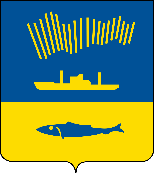 АДМИНИСТРАЦИЯ ГОРОДА МУРМАНСКАП О С Т А Н О В Л Е Н И Е                                                                                                                           №          Во исполнение решения Октябрьского районного суда города Мурманска от 21.11.2019, в соответствии с Федеральным законом от 06.10.2003 № 131-ФЗ «Об общих принципах организации местного самоуправления в Российской Федерации», приказом Министерства строительства и жилищно-коммунального хозяйства Российской Федерации от 27.09.2016 № 668/пр
«Об утверждении методических указаний установления размера платы за пользование жилым помещением для нанимателей жилых помещений по договорам социального найма и договорам найма жилых помещений государственного или муниципального жилищного фонда», в целях упорядочения муниципальных правовых актов и приведения их в соответствие с действующим законодательством п о с т а н о в л я ю: Внести в приложения к постановлению администрации города Мурманска от 30.07.2018 № 2330 «О жилищном фонде коммерческого использования» следующие изменения:1.1. Пункт 5 приложения 3 к постановлению изложить в следующей редакции:«5. При установлении платы за пользование жилым помещением коммерческого использования руководствоваться постановлением администрации города Мурманска от 02.03.2022 № 517 «Об установлении размера платы за пользование жилым помещением для нанимателей жилых помещений по договорам социального найма и договорам найма жилых помещений государственного или муниципального жилищного фонда в городе Мурманске».1.2. Пункт 6 приложения 3 исключить.1.3. В пункте 4.1. приложения 4 к постановлению слова «по Методике установления размера платы за пользование жилыми помещениями жилищного фонда коммерческого использования города Мурманска» заменить на
«в соответствии с постановлением администрации города Мурманска от 02.03.2022 № 517 «Об установлении размера платы за пользование жилым помещением для нанимателей жилых помещений по договорам социального найма и договорам найма жилых помещений государственного или муниципального жилищного фонда в городе Мурманске».Отделу информационно-технического обеспечения и защиты информации администрации города Мурманска (Кузьмин А.Н.) разместить настоящее постановление с приложением на официальном сайте администрации города Мурманска в сети Интернет.3. Редакции газеты «Вечерний Мурманск» (Елкин А.Е.) опубликовать настоящее постановление с приложением.4. Настоящее постановление вступает в силу со дня официального опубликования.5. Контроль за выполнением настоящего постановления возложить на заместителя главы администрации города Мурманска Синякаева Р.Р.Глава администрациигорода Мурманска 			                                            Ю.В. Сердечкин